PONOVLJENI   POZIV br. 070/15za otvoreni postupak prodaje Podaci o naručiocu:Mjesto i datum objavljivanja poziva : 			Pljevlja,  dana:   07.07.2015.godinePredmet prodaje:    PRODAJA SA  DEMONTAŽOM  RASHODOVANIH 	       	 SREDSTAVA  BIVŠE FABRIKE CEMENTANa osnovu odluke o pokretanju i sprovođenju postupka nabavke br.02/1- 4657/1 od. 27.05.2015. god.IV  	Procijenjena vrijednost prodaje  	Procijenjena vrijednost prodaje (bez – PDV-a) iznosi:   90.000,00_ €.V  	Uslovi prodaje:Prodaja će biti izvršena u viđenom stanju;Osnovna sredstva  se prodaju kao cjelina;Uvid u stanje rashodovanih sredstava može se izvršiti svakog radnog dana u vremenu od 08-14h.Rok za demontažu i preuzimanje opreme:	max. 60 dana od potpisivanja UgovoraRok i način plaćanja: 10% u roku od 7 dana od dana zaključenja ugovora, ostatak prije preuzimanja.VI	Kriterijum za izbor najpovoljnije ponude:Cijena 	         	    	 	80 bodovaRok preuzimanja                        	20 bodova	  VII    Jezik ponude crnogorskiVIII  	Rok i mjesto podnošenja ponudaPonude se dostavljaju radnim danima od 08 do 16 sati, zaključno sa 22.07.2015.godine do  12  sati, neposrednom predajom na arhivi naručioca, odnosno preporučenom pošiljkom na adresu: Velimira Jakića br.6 Pljevlja.	Blagovremena ponuda je ponuda koja je dostavljena u roku određenom u javnom pozivu. IX  	Vrijeme i mjesto javnog otvaranja ponuda	Otvaranje ponuda, kome mogu prisustvovati ovlašćeni predstavnici kupca sa priloženim 	punomoćjem potpisanim od strane ovlašćenog lica biće održan     22.07.2015.godine u _13_sati, 		adresa   Velimira Jakića br.6  Pljevlja  .  X  	Dodatne informacije	Ponude dostaviti u zatvorenoj koverti sa brojem i naznakom “Ne otvaraj”	Izabrani ponuđač je dužan da u roku od 5 (pet) dana nakon donošenja odluke o izboru najpovoljnijeg ponuđača, zaključi ugovor o kupovini, kao i da u roku od max. 60 dana , izvrši demontažu, preuzme opremu i  uplati preostali iznos kupoprodajne cijene.XI 	Obavještenje za ponudjače:Društvo je ovlašćeno da u bilo kojem momentu (prije otvaranja ponuda, vrednovanja istih, ili u fazi odlučivanja), a sve do donošenja odluke o izboru najpovoljnije ponude odustane od objavljene nabavke, bez davanja posebnog obrazloženjaDruštvo je, u slučaju kada postoji jedan ponuđač, ovlašćeno u bilo kojem momentu da odustane od postupka nabavke i/ili pristupiti pregovaračkom postupku u cilju smanjenja ponuđene cijene i u slučaju nepostizanja dogovora da odustane od predmetnog postupka nabavke;Da u prethodnim slučajevima bilo koji od ponuđača nema pravo da od Društva zahtjeva naknadu štete (stvarne štete, ili izgubljene dobiti) uključujući i troškove sastavljanja i podnošenja ponude.Da se objavljivanjem obavještenja o nabavci ne može smatrati da Društvo ovim upućuje ponudu neodređenom broju lice, već isključivo da Društvo upućuje poziv za dostavljanje ponuda pod objavljenim uslovima, a dostavljene ponude nije dužno prihvatiti, nezavisno od činjenice da li su iste dostavljene u skladu sa objavljenim uslovima.  IZVRŠNI DIREKTOR Slavoljub PopadićRUDNIK UGLJA A.D. PLJEVLJABroj:    02 – 6398/1Dana,   07.07.2015.godinePljevljaNaručilac: Rudnik uglja A.D. PljevljaNaručilac: Rudnik uglja A.D. PljevljaAdresa: ul. Velimira Jakića br.6   84210 PljevljaKontakt osobe:Slavko Krezović             +382 68 448 503Vukomir Aničić           + 382 67 620246Tel: + 382 52  321 725    Elektronska pošta (e-mail):slavko.krezovic@rupv.mefax: + 382 52  300 124    Internet stanica (web):         www.rupv.mer/bNAZIVStanje opremeJed.mj.KoličinaPočetna cijena u €1 komPočetna cijena ukupno u €1.Rotaciona drobilica Godina proizvodnje: 1972.Proizvođač: ′′SKET′′ ERNEST TELMAN Magdeburg NjemačkaUlaz u drobilicu :1400x1400 mmTip: Rotaciona drobilica sa čekićimakapacitet: 200 t/hkrupnoća: 0-30 mmMotor Tip:DSR 112 1-8Upuštač :RPUD1-3/320Snaga motora: 250 kWTežina : cca  25 tU ispravnom stanjukom212.500,0025.000,002.Mostna dizalica 100kNGodina proizvodnje 1979.Proizvođač: ′′ILR′′ BeogradVrsta: Mostna     Tip: TTU-ALU ispravnom stanjukom116.000,0016.000,003.Pločasti transporterdužina: 22.05 mširina:  1400 mmkapacitet: 200 t/hProizvođač: ′′14 Oktobar′′ KruševacTežina: cca 30 tU ispravnom stanjukom212.000,0024.000,004.Transporter sa gumenom trakomdužina: 102 mširina:  800 mmReduktor: 37.5 kWkapacitety 200 t/hnagib 18oČelična konstrukcija-kosi most natkriven Težina čelične konstrukcije transportera sa  mostom : cca 60tkom212.500,0025.000,00Ukupno procijenjena vrijednost €:Ukupno procijenjena vrijednost €:Ukupno procijenjena vrijednost €:Ukupno procijenjena vrijednost €:90.000,00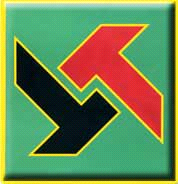 